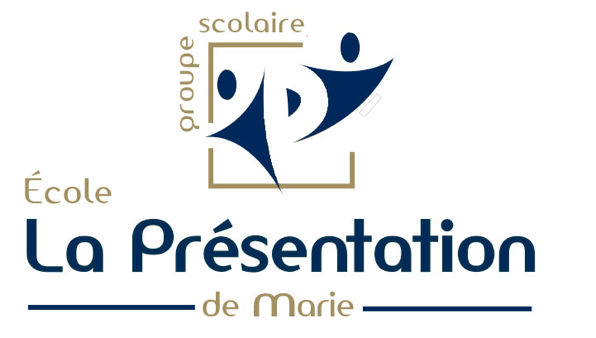 2022/2023 : CM2 AListe des fournitures à vous procurer pour la rentréeJe ne demande pas de protège-cahiers (geste écocitoyen), mais essayez de choisir des cahiers ayant une couverture cartonnée de la couleur indiquée dans la liste, merci.1 grand classeur1 bloc note petits carreaux 21x14,8 (style Rhodia)6 intercalaires1 paquet de feuille à dessin blanches grand format perforées1 paquet de feuilles blanches simples, grand format, grands carreaux, perforées (à renouveler au cours de l’année)1 cahier de texte ou agenda1 cahier de TP grand format avec couverture rouge si possible (24X32)2 cahiers maxi format (24X32) grands carreaux 96 pages avec couvertures rouge, verte et jaune si possible *1 chemise grand format avec rabatsCahier de brouillon à renouveler au long de l’année5 cahiers petit format, grands carreaux, sans spirale de bonne qualité, 96 pages avec 1 couverture rouge, et 4 bleues1 paquet d’étiquettes autocollantes1 ardoise blanche, feutres pour ardoise et chiffon (ou ardoise traditionnelle avec un petit paquet de craies blanches)1 trousse garnie :- Stylo à encre (avec cartouches d’encre bleue et effaceurs) ou stylo bleu avec lequel votre enfant a l’habitude d’écrire- Effaceur- 1 stylo noir encre gel et un stylo blanco liquide (pour les arts plastiques)- Stylos à bille (rouge, vert, bleu, noir)Crayon gris HB, gomme, taille-crayonColle, ciseaux à bouts ronds- 12 feutres + 2 stabilos « fluo »- 12 crayons de couleur- 1 règle plate de 30 cm en plastique, 1 équerre en plastique, 1 compas simple       (dans une boîte pour protéger la mine + 1 boîte de mines de réserve)       (marques au nom de l’enfant)             -1 BESCHERELLE « la conjugaison pour tous » (attention seulement la conjugaison !) chez HatierRemarques :- Le cahier d’anglais de l’année précédente peut être repris et continué. - *Conserver les cahiers de sciences, d’histoire et de géographie de l’année précédente. Ils seront utiles en début d’année pour faire le lien avec le travail déjà accompli. Ils pourront être complétés s’ils ne sont pas terminés.- Le jour de la rentrée, il est inutile de surcharger le cartable. Apporter dans le cartable : la trousse, le cahier de texte, le cahier d’essai, l’ardoise, les petits cahiers, les étiquettes, le classeur, les intercalaires et toutes les feuilles de classeur.Penser à réutiliser l’ancienne ardoise et l’ancienne pochette cartonnée (ou ancienne chemise).Tout le matériel ainsi que chaque vêtement doivent impérativement être marqués au nom de l’enfant